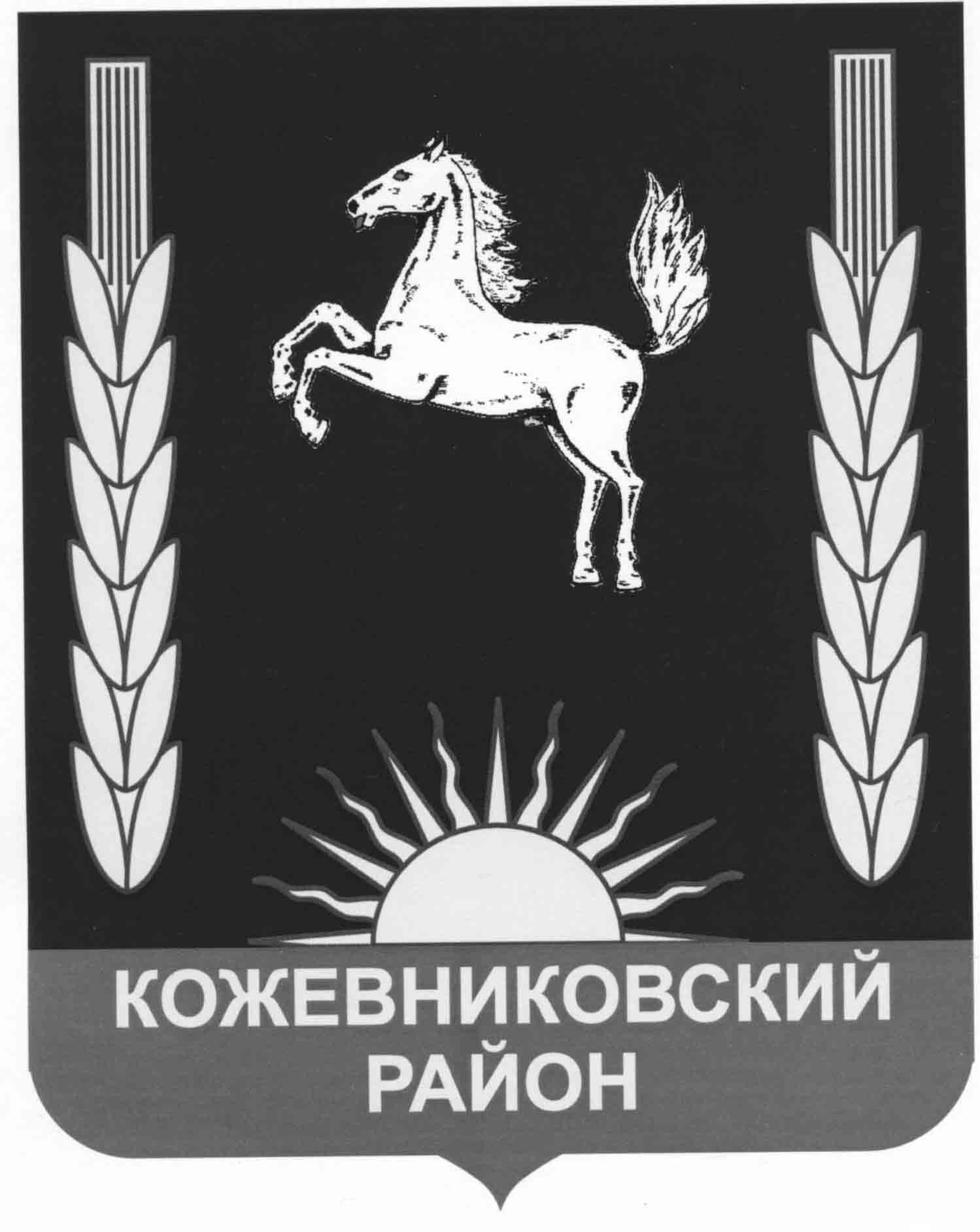    администрация  кожевниковского   районапостановление___25.04.2017___                                                                                                                                         №__242___   с. Кожевниково   Кожевниковского района    Томской областиОб утверждении Положения об отделе по управлению 
муниципальной собственностью Администрации Кожевниковского районаВ соответствии со статьей 15 Федерального закона от 06 октября 2003 года 
№ 131-ФЗ «Об общих принципах организации местного самоуправления в Российской Федерации», с решением Думы Кожевниковского района от 28 января 2016 года № 40 «Об утверждении структуры Администрации Кожевниковского района»ПОСТАНОВЛЯЮ:Утвердить Положение об отделе по управлению муниципальной собственностью Администрации Кожевниковского района согласно приложению к настоящему постановлению. Разместить настоящее постановление на официальном сайте органов местного самоуправления Кожевниковского района.Отменить постановление Администрации Кожевниковского района 
от 27.05.2016 г. № 321 «Об утверждении Положения об отделе по управлению муниципальной собственностью Кожевниковского района». Настоящее постановление вступает в силу с даты его подписания. Контроль исполнения настоящего постановления возложить на первого заместителя Главы района Малолетко А.А. Глава района                                                                                                         А.М. ЕмельяновЕ.А. Носикова
22768Приложение к постановлениюАдминистрации Кожевниковского районаот «25» апреля 2017г.  № 242ПОЛОЖЕНИЕОБ ОТДЕЛЕ ПО УПРАВЛЕНИЮ МУНИЦИПАЛЬНОЙ СОБСТВЕННОСТЬЮ АДМИНИСТРАЦИИ КОЖЕВНИКОВСКОГО РАЙОНАОБЩИЕ ПОЛОЖЕНИЯОтдел по управлению муниципальной собственностью Администрации Кожевниковского района (далее Отдел) является структурным подразделением   Администрации Кожевниковского района, финансируемый за счет средств бюджета муниципального образования Кожевниковский район. Отдел обеспечивает исполнение Администрацией Кожевниковского района следующих полномочий, установленных Федеральным законом от 06.10.2003 № 131-ФЗ «Об общих принципах организации местного самоуправления в Российской Федерации»:владение, пользование и распоряжение имуществом, находящимся в муниципальной собственности Кожевниковского района (пункт 3 части 1 статьи 15);утверждение схемы территориального планирования Кожевниковского района, утверждение подготовленной на основе схемы территориального планирования муниципального района документации по планировке территории, ведение информационной системы обеспечения градостроительной деятельности, осуществляемой на территории Кожевниковского района, резервирование и изъятие земельных участков в границах Кожевниковского района для муниципальных нужд (пункт 15 части 1 статьи 15);утверждение схемы размещения рекламных конструкций, выдача разрешений на установку и эксплуатацию рекламных конструкций на территории Кожевниковского  района, аннулирование таких разрешений, выдача предписаний о демонтаже самовольно установленных рекламных конструкций на территории Кожевниковского района, осуществляемые в соответствии с Федеральным законом от 13.03.2006 № 38-ФЗ «О рекламе» (пункт 15.1 части 1 статьи 15);организацию в соответствии с Федеральным законом от 24.07.2007 № 221-ФЗ «О государственном кадастре недвижимости» выполнения комплексных кадастровых работ и утверждение карты-плана территории (пункт 36 части 1 статьи 15).Целями  деятельности  Отдела  являются:наличие у органов местного самоуправления муниципального образования Кожевниковский район и муниципальных  предприятий и учреждений необходимого и достаточного имущества для исполнения полномочий муниципального района;отсутствие в собственности Кожевниковского района излишнего имущества, не связанного с выполнением полномочий муниципального района.Задачами деятельности Отдела являются:соответствие количества муниципального имущества, находящегося в оперативном управлении органов местного самоуправления муниципального образования Кожевниковский район и муниципальных учреждений, установленным нормативам;отсутствие убыточных муниципальных унитарных предприятий;отсутствие муниципальных унитарных предприятий и муниципальных учреждений, иных созданных органами местного самоуправления муниципального образования Кожевниковский район организаций, действующих в отраслях с  конкурентной средой, а также иного излишнего муниципального имущества;максимизация неналоговых доходов районного бюджета, в том числе от использования имущества, временно не используемого для выполнения полномочий муниципального района.Отдел в своей деятельности руководствуется  Конституцией Российской Федерации, федеральными законами, правовыми актами Президента Российской Федерации, Правительства Российской Федерации и федеральных органов исполнительной власти, законами Томской области, правовыми актами Губернатора Томской области и Администрации  Томской области, Уставом муниципального образования Кожевниковский район, решениями Думы Кожевниковского района, правовыми актами Администрации Кожевниковского района и настоящим Положением.Отдел в соответствии со структурой Администрации Кожевниковского района подчинен Главе Кожевниковского района, Первому заместителю Главы Кожевниковского района.Отдел осуществляет свою деятельность во взаимодействии с федеральными органами государственной власти, органами государственной власти Томской области, органами   местного   самоуправления,   структурными  подразделениями Администрации Кожевниковского района,  общественными объединениями и иными организациями.Местонахождение и почтовый адрес Отдела: 636160, Томская область, Кожевниковский район, с. Кожевниково, ул. Гагарина, 17, кабинет 25. ФУНКЦИИ ОТДЕЛАДля реализации указанных в пунктах 2 и 3 настоящего положения целей и задач Отдел выполняет следующие функции:8.1. Общие функции:разрабатывает проекты правовых актов (в том числе нормативных) в сфере управления муниципальным имуществом;разрабатывает аналитические материалы (обобщает имеющуюся информацию) о реализации на территории района правовых актов, касающихся сферы деятельности Отдела;дает заключения на проекты областных правовых актов (в том числе нормативных) в сфере управления муниципальным имуществом;исполняет поручения Главы Кожевниковского района, заместителей Главы Кожевниковского района по вопросам управления муниципальным имуществом;подготавливает отчеты:о результатах управления и распоряжения муниципальным имуществом;о деятельности муниципальных унитарных предприятий;об аренде и безвозмездном пользовании муниципальным имуществом;о выполнении прогнозного плана приватизации муниципального имущества за прошедший год;о муниципальном земельном контроле;о результатах и основных направлениях деятельности Отдела;о реализации ведомственных целевых программ;представляет в управление финансов Администрации Кожевниковского района информацию о сумме прогнозируемых к получению неналоговых доходов от использования муниципального имущества, аналитические материалы по исполнению районного бюджета;осуществляет функции заказчика в сфере управления муниципальным имуществом, при проведении комплексных кадастровых работ;направляет своих представителей для участия в конкурсных комиссиях, рабочих группах, совещательных органах, экспертных и координационных советах, семинарах, работа которых связана с деятельностью отдела;представляет муниципальное образование Кожевниковский район в судах, правоохранительных органах, органах государственной власти, органах местного самоуправления, организациях с целью защиты имущественных прав и интересов Кожевниковского района как собственника муниципального имущества;организует хранение, комплектование, учет и использование архивных документов отдела;выполняет функции администратора доходов районного бюджета в части доходов от использования имущества, находящегося в муниципальной собственности, ведет учет задолженности за пользование муниципальным имуществом;готовит ответы на обращения граждан, органов и организаций по вопросам управления муниципальным имуществом;оказывает консультационную и организационно-методическую помощь администрациям сельских поселений Кожевниковского района по вопросам управления муниципальным имуществом, обеспечения государственной регистрации прав на объекты недвижимого имущества, в том числе земельные участки, а также по вопросам распоряжения земельными участками, государственная собственность на которые не разграничена.8.2. Функции по  управлению  муниципальными предприятиями, учреждениями, имуществом органов местного самоуправления муниципального образования Кожевниковский район:разрабатывает проекты постановлений Администрации Кожевниковского района:о создании, реорганизации, ликвидации муниципальных предприятий, учреждений;о согласовании создания филиалов и открытия представительств муниципальных унитарных предприятий;о согласовании участия муниципальных унитарных предприятий в коммерческих и некоммерческих организациях, совершения муниципальными предприятиями иных сделок в случаях, установленных законом;о закреплении муниципального имущества на праве хозяйственного ведения или оперативного управления за муниципальными предприятиями, на праве оперативного управления за органами местного самоуправления муниципального образования Кожевниковский район, муниципальными учреждениями;об изъятии у муниципального учреждения, муниципального казенного предприятия, органа местного самоуправления муниципального образования Кожевниковский район излишнего, неиспользуемого или используемого не по назначению  муниципального  имущества;о принятии в муниципальную казну муниципального образования Кожевниковский район муниципального имущества от органов местного самоуправления муниципального образования Кожевниковский район, муниципальных учреждений, предприятий в случае отказа от права оперативного управления или хозяйственного ведения на него;об увеличении или об уменьшении уставного фонда муниципального унитарного предприятия;об утверждении передаточного акта либо разделительного баланса в случае реорганизации муниципального предприятия или учреждения, о назначении ликвидационной комиссии (ликвидатора) и утверждении ликвидационного баланса в случае ликвидации муниципального предприятия или учреждения;осуществляет контроль за использованием по назначению и сохранностью муниципального имущества, закрепленного за органами местного самоуправления муниципального образования Кожевниковский район, муниципальными учреждениями на праве оперативного управления, муниципальными предприятиями на праве хозяйственного ведения или оперативного управления, а также имущества казны;осуществляет контроль за деятельностью муниципальных унитарных предприятий;передает муниципальное имущество в оперативное управление муниципальным учреждениям, органам местного самоуправления муниципального образования Кожевниковский район, муниципальным казенным предприятиям и в хозяйственное ведение муниципальным унитарным предприятиям;согласовывает уставы муниципальных предприятий и учреждений, трудовые договоры с руководителями муниципальных предприятий и учреждений, планы финансово-хозяйственной деятельности муниципальных предприятий и учреждений.8.3. Функции по вопросам несостоятельности (банкротства):представляет в делах о несостоятельности (банкротстве) и процедурах, применяемых в делах о банкротстве, интересы Кожевниковского района как собственника имущества должника – муниципального унитарного предприятия;представляет в делах о несостоятельности (банкротстве) и процедурах, применяемых в делах о банкротстве, требования Кожевниковского района о взыскании в доход районного бюджета части прибыли муниципального унитарного предприятия, подлежащей перечислению в районный бюджет.8.4. Функции по вопросам приватизации муниципального имущества:формирует прогнозный план приватизации муниципального имущества на очередной финансовый год;составляет отчет о выполнении прогнозного плана приватизации муниципального имущества за прошедший год;разрабатывает проекты актов о приватизации муниципального имущества для Думы и Администрации Кожевниковского района;осуществляет функции продавца муниципального имущества.8.5. Функции по предоставлению в аренду, безвозмездное пользование и доверительное управление муниципального имущества:разрабатывает проекты постановлений Администрации Кожевниковского района о предоставлении муниципального имущества в безвозмездное пользование, доверительное управление, аренду;обеспечивает проведение торгов в форме аукциона на право заключения договора аренды муниципального имущества;готовит проекты договоров аренды, безвозмездного пользования и доверительного управления муниципальным имуществом;осуществляет учет договоров аренды, субаренды, безвозмездного пользования и доверительного управления муниципальным имуществом и контроль за исполнением условий указанных договоров;готовит проекты решений о согласовании продажи муниципального имущества, сдачи в аренду, передачи в залог и безвозмездное пользование.8.6. Иные функции по вопросам управления и распоряжения муниципальным имуществом:разрабатывает проекты постановлений Администрации Кожевниковского района:об отчуждении, залоге муниципального имущества, о приобретении имущества в муниципальную собственность;о сносе строений, сооружений или ликвидации муниципального недвижимого имущества;о разделе, объединении объектов муниципального недвижимого имущества;о разборке, демонтаже или ликвидации движимого муниципального имущества;оформляет в установленном порядке права Кожевниковского района на муниципальное имущество;готовит проекты договоров о приобретении имущества в муниципальную собственность, отчуждении и залоге муниципального имущества;ведет Реестр муниципального имущества Кожевниковского района.8.7. Функции в области земельных отношений:разрабатывает проекты постановлений и распоряжений Администрации Кожевниковского района:о переводе земель или земельных участков в составе таких земель, находящихся в муниципальной собственности Кожевниковского района и земельных участков, государственная собственность на которые не разграничена, за исключением земель сельскохозяйственного назначения, из одной категории в другую, или об отказе в переводе земель или земельных участков в составе таких земель из одной категории в другую;о предоставлении земельных участков, находящихся в муниципальной собственности Кожевниковского района и земельных участков, государственная собственность на которые не разграничена в собственность бесплатно, постоянное (бессрочное) пользование;об изъятии, в том числе путем выкупа, земельных участков в установленном законом порядке для муниципальных нужд;о прекращении права постоянного (бессрочного) пользования земельным участком, находящимся в муниципальной собственности   Кожевниковского   района;об образовании земельных участков из земельных участков, находящихся в муниципальной собственности Кожевниковского района и земельных участков, государственная собственность на которые не разграничена;о проведении торгов (конкурсов, аукционов) по продаже земельных участков, находящихся в муниципальной собственности Кожевниковского района и земельных участков, государственная собственность на которые не разграничена, или права на заключение договоров аренды таких земельных участков;обеспечивает проведение государственного кадастрового учета земельных участков, находящихся в муниципальной собственности Кожевниковского района и земельных участков, государственная собственность на которые не разграничена;осуществляет функции организатора торгов (конкурсов, аукционов) по продаже земельных участков, находящихся в муниципальной собственности Кожевниковского района и земельных участков, государственная собственность на которые не разграничена, или права на заключение договоров аренды таких земельных участков;готовит проекты договоров купли-продажи, аренды, безвозмездного пользования земельными участками, находящимися в муниципальной собственности Кожевниковского района и земельными участками, государственная собственность на которые не разграничена;осуществляет контроль за поступлением в районный бюджет арендной платы за земельные участки, находящиеся в муниципальной собственности Кожевниковского района и земельных участков, государственная собственность на которые не разграничена, средств от продажи таких земельных участков;обеспечивает контроль за эффективностью использования и охраной земельных участков, находящихся в муниципальной собственности Кожевниковского района.8.8. Функции в области градостроительной деятельности:Готовит документы территориального планирования муниципального образования Кожевниковский район;Разрабатывает местные нормативы градостроительного проектирования муниципального образования Кожевниковский район;Готовит документацию по планировке территории в случаях, предусмотренных Градостроительным кодексом Российской Федерации;Осуществляет ведение информационной системы обеспечения градостроительной деятельности   на территории муниципального образования Кожевниковский район.Выдает разрешение на строительство в случае, если строительство объекта капитального строительства планируется осуществить на территории двух и более поселений в границах муниципального образования Кожевниковский район, и в случае реконструкции объекта капитального строительства, расположенного на территориях двух и более поселений в границах муниципального образования Кожевниковский район. 8.9. Функции в области рекламы:осуществляет функции организатора торгов по продаже права на заключение договоров на установку и эксплуатацию рекламных конструкций в случаях, установленных законом;оформляет разрешения на установку рекламных конструкций на территории Кожевниковского района.ОРГАНИЗАЦИЯ ДЕЯТЕЛЬНОСТИ ОТДЕЛАОтдел возглавляет начальник Отдела, назначаемый на должность и освобождаемый от должности Главой Кожевниковского района.Начальник Отдела:руководит на основе единоначалия деятельностью Отдела и несет персональную ответственность за достижение им целей, задач и осуществление функций, указанных в настоящем Положении;определяет круг должностных обязанностей работников отдела, разрабатывает их должностные инструкции. 											Первый заместитель
Главы района
___________ А.А. Малолетко
____.04.2017 г.Начальник отдела
правовой и кадровой работы
___________ В.И. Савельева
____.04.2017 г.